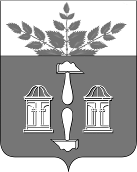 АДМИНИСТРАЦИЯ МУНИЦИПАЛЬНОГО ОБРАЗОВАНИЯ ЩЁКИНСКИЙ РАЙОН ПОСТАНОВЛЕНИЕО внесении изменения в постановление администрации Щекинского района от 01.12.2021 № 12-1535 «Об утверждении административного регламента предоставления муниципальной услуги «Выдача разрешения на использование земель или земельного участка, которые находятся в государственной или муниципальной собственности, без предоставления земельных участков и установления сервитута, публичного сервитута»В соответствии с Земельным кодексом Российской Федерации, Федеральным законом от 06.10.2003 № 131-ФЗ «Об общих принципах организации местного самоуправления в Российской Федерации», Федеральным законом от 27.07.2010 № 210-ФЗ «Об организации предоставления государственных и муниципальных услуг», Федеральным законом от 05.12.2022 № 509-ФЗ «О внесении изменений в Земельный кодекс Российской Федерации и статью 3.5 Федерального закона «О введении в действие Земельного кодекса Российской Федерации», на основании Устава муниципального образования Щекинский район, Устава муниципального образования город Щекино Щекинского района администрация Щекинского района ПОСТАНОВЛЯЕТ:1. Внести в постановление администрации Щекинского района от 01.12.2021 № 12-1535 «Об утверждении административного регламента предоставления муниципальной услуги «Выдача разрешения на использование земель или земельного участка, которые находятся в государственной или муниципальной собственности, без предоставления земельных участков и установления сервитута, публичного сервитута» изменение, изложив пункт 2.5 приложения в следующей редакции:«2.5. Срок предоставления муниципальной услуги.2.5.1. Срок предоставления муниципальной услуги составляет                               не более 15 рабочих дней со дня регистрации заявления о предоставлении муниципальной услуги.2.5.2. Срок предоставления муниципальной услуги составляет                               не более 10 рабочих дней со дня регистрации заявления о предоставлении муниципальной услуги, в случае, если подано заявление от юридического лица о предоставлении разрешения на использование земель и земельных участков без предоставления земельных участков и установления сервитутов для размещения следующих объектов:1) подземных линейных сооружений, а также их наземных частей и сооружений, технологически необходимых для их использования, для размещения которых не требуется разрешения на строительство;2) водопроводов и водоводов всех видов, для размещения которых не требуется разрешения на строительство;3) линейных сооружений канализации (в том числе ливневой) и водоотведения, для размещения которых не требуется разрешения на строительство;4) линий электропередачи классом напряжения до 35 кВ, а также связанных с ними трансформаторных подстанций, распределительных пунктов и иного предназначенного для осуществления передачи электрической энергии оборудования, для размещения которых не требуется разрешения на строительство;5) нефтепроводов и нефтепродуктопроводов диаметром DN 300 и менее, газопроводов и иных трубопроводов давлением до 1,2 Мпа, для размещения которых не требуется разрешения на строительство;6) линий связи, линейно-кабельных сооружений связи и иных сооружений связи, для размещения которых не требуется разрешения на строительство;7) тепловых сетей всех видов, включая сети горячего водоснабжения, для размещения которых не требуется разрешения на строительство.2.5.3. Срок предоставления муниципальной услуги составляет не более 5 рабочих дней со дня регистрации заявления о предоставлении муниципальной услуги, в случае если заявление подано юридическими лицами (за исключением  садоводческих или огороднических некоммерческих товариществ, кооперативов, религиозных организаций) и индивидуальными предпринимателями, взаимодействующими с сетевыми организациями в целях присоединения энергопринимающих устройств к электрическим сетям с максимальной мощностью до 150 кВт включительно с учетом ранее присоединенных в данной точке присоединения энергопринимающих устройств по III категории надежности электроснабжения на уровне напряжения до 0,4 кВ включительно при условии нахождения таких энергопринимающих устройств на расстоянии не более  200 метров в городах и поселках городского типа и не более                    300 метров в сельской местности до ближайшего объекта электрической сети.2.5.4. При подаче заявления и документов, предусмотренных                  пунктом 2.7.1. Административного регламента, в форме электронных документов, подписанных электронной подписью в соответствии с требованиями Федерального закона от 06.04.2011 № 63-ФЗ «Об электронной подписи», с использованием информационно-телекоммуникационной сети «Интернет», включая ЕПГУ, заявителю не позднее одного рабочего дня, следующего за днем подачи указанных заявления и документов, направляется электронное сообщение о приеме заявления и документов. Датой подачи указанных заявления и документов считается день направления заявителю электронного сообщения о приеме заявления и документов.Решение, являющееся результатом предоставления муниципальной услуги, направляется (вручается) министерством заявителю в течение                  5 рабочих дней со дня его подписания.».2. Настоящее постановление обнародовать путем размещения на официальном Портале муниципального образования Щекинский район и на информационном стенде администрации Щекинского района по адресу: Ленина пл., д. 1, г. Щекино, Тульская область.3. Настоящее постановление вступает в силу со дня официального обнародования.от № Глава администрации муниципального образования Щёкинский районА.С. Гамбург